Конспект урока                      разработала учитель математики                         Костюкова Ольга Владимировна  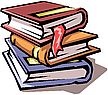 Конспект урока по алгебре в 8 классе разработала учитель математики УВК «Уютненская школа-гимназия» Костюкова Ольга Владимировна, Республика Крым , Сакский район , с.УютноеТема: Теорема Виета.Цель: ввести понятие приведенного квадратного уравнения. Ввести прямую и обратные теоремы Виета. Сформировать умение применять теоремы при решении квадратных уравнений.Воспитательная цель: формировать умение делать самостоятельно логические рассуждения и соответствующие выводы (работать самостоятельно).Ученики должны: иметь понятие о приведенном квадратном уравнении, уметь находить сумму и произведение корней приведенного квадратного уравнения, определять знаки корней и находить их с помощью теоремы Виета.                                   Ход урокаI. Организационный момент.II. Проверка домашнего задания.Наличие письменного задания проверяют дежурные. Проверка домашнего задания проводится в виде задания, в котором необходимо поставить в соответствие уравнение и его корни :Задания:                                                        Ответы:а)  4х2 – 19х + 12 = 0                                    1.   4; -2б) 10m2 – 53m + 15 = 0                                 2.   8;2в) 1,5у(3у – 15) = 27                                     3.   0;13г) 6n (5 – n/2) = 48                                        4.   4; 0,75д) 2х(3х + 4) = 4 + 5х + 27                       5.   3; - 4,5                                                                       6.   5; 0,3                                                                       7.   6; -1                                                                       8.   3;2Ученики дают ответы на отдельных листиках и сдают учителю.III. Изучение нового материала.                                        План1.  Историческая справка о Виете Франсуа.Франсуа Виет – французский математик, живший в XVI веке. Имел профессию юриста, был адвокатом, советником французских королей. Увлекался астрономией и тригонометрией. Нашел способ решить кубическое уравнение с помощью тригонометрии. За введение алгебраической символики его назвали «отцом алгебры».2. Определение приведенного квадратного уравнения и его вид:                                 х2 + px + q = 0Задание классу: (если класс слабо подготовлен, то можно формулы вывести с помощью учителя или воспользоваться готовыми выкладками вывода формул)а) найти корни этого уравнения;(желательно получить их в виде х = ( -Р + ) / 2                                                        х = ( -Р -  ) / 2б) найдите их сумму и произведение;в) сравните полученные ответы с коэффициентами уравнения.На предыдущем уроке в домашнее задание было включено заполнение таблицы:г) проанализируйте результаты, полученные в таблице и сделайте словесный вывод;д) работа с учебником (Ученики читают теорему Виета).3. Преобразование полного квадратного уравнения ax2 + bx + с = 0 в приведенное. Запись суммы и произведения его корней.4. Преобразуйте полное квадратное уравнение в приведенное (устно):а) 2х2 – 9х – 10 = 0б) 5х2 + 12х + 7 = 0в) 3х2 – 4х – 4 = 0Запишите сумму и произведение корней.5. Обратная теорема Виета (доказывает учитель).Пример.Обращаю внимание учеников на нахождение корней приведенного квадратного уравнения с помощью теорем Виета (не решая уравнения).IV. Решение упражнений.1.Убедимся, что уравнение имеет корни:  8х- 48=0Д = (-8)2 – 41(-48) = 256,256 > 0, уравнение имеет два различных корня. Поскольку произведение корней равно -48 (число отрицательное), то корни имеют разные знаки.Образец рассуждения: + 4х + 3=0Д = 16-12 = 4, 4> 0, уравнение имеет два различных корня. Т.к. произведение корней есть число 3 – положительное число, то оба корня либо положительные, либо оба отрицательные. Сумма корней = 4. Следовательно, оба корня положительные.Образец рассуждения: х2 + 5х + 6 = 0Если корни есть, то их произведение = 6, а сумма = -5. Это числа -2 и -3. Они являются корнями.2. Ученики садятся по группам (в группах ученики с разным уровнем подготовленности) и решают уравнения. При решении целесообразно дать алгоритм выполнения задания:а) Проверьте, имеет ли уравнение корни;б) определите знаки корней уравнение ( одного или разных знаков);в) если корни одного знака, то определите положительные они или отрицательные;г) используя теорему , обратную к теореме Виета, найдите корни квадратного уравнения.Каждая группа презентует свои решения. Можно предложить ученикам из других групп проверить предложенные решения своих одноклассников.V. Подведение итога урока:1. Какое из уравнений является приведенным:                0,1х2 + х – 5 = 0                             х2 – 7х + 3 = 02. Укажите корни уравнений, пользуясь теоремой Виета:                 Х2 – 4х + 3 = 0                               х2 - 11х +18 = 03. Составьте приведённое квадратное уравнение ,в котором сумма р и произведение q его корней равны: 1) р= -5 ; q = 4  ;      2)  p = 15  , q = - 6;                                                  3) p= -5 , q = 0   ;     4)  p = 0   ;  q = - 2. VI. Домашнее задание: выучить теорию урока, решить приведённые квадратные уравнения, пользуясь теоремой Виета, составить приведенные квадратные уравнения, пользуясь теоремой Виета.УравненияКорни уравненияКорни уравнениях1+х2х1-х2Уравнениях1х2х1+х2х1-х2х2 – 2х – 4 = 0х2 + 12х + 30 = 0х2 – 5/4х + 3/8 = 0х2 – 1/3х – 2/3 = 0х2 + х - 30 = 0х2 – 15/7х + 2/7 = 01 группа2 группа3 группа+ 3х + 2=0+ х - 2=0+ 5х + 4=0+ 6х + 8=0+ 4х - 5=0- 4х - 12=0+ 3х - 18=0 3х - 4=0+ 8х + 7=0- 8х + 12=0+ 6х - 16=0- х - 12=01 группа2 группа3 группа+ 3х + 2=0+ х - 2=0+ 5х + 4=0+ 6х + 8=0+ 4х - 5=0- 4х - 12=0+ 3х - 18=0 3х - 4=0+ 8х + 7=0- 8х + 12=0+ 6х - 16=0- х - 12=01 группа2 группа3 группа+ 3х + 2=0+ х - 2=0+ 5х + 4=0+ 6х + 8=0+ 4х - 5=0- 4х - 12=0+ 3х - 18=0 3х - 4=0+ 8х + 7=0- 8х + 12=0+ 6х - 16=0- х - 12=01 группа2 группа3 группа+ 3х + 2=0+ х - 2=0+ 5х + 4=0+ 6х + 8=0+ 4х - 5=0- 4х - 12=0+ 3х - 18=0 3х - 4=0+ 8х + 7=0- 8х + 12=0+ 6х - 16=0- х - 12=01 группа2 группа3 группа+ 3х + 2=0+ х - 2=0+ 5х + 4=0+ 6х + 8=0+ 4х - 5=0- 4х - 12=0+ 3х - 18=0 3х - 4=0+ 8х + 7=0- 8х + 12=0+ 6х - 16=0- х - 12=0